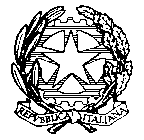 TRIBUNALE DI LIVORNOSEZIONE PENALE             Livorno, 13 luglio 2020Alla cortese attenzione di tutta l’utenzaVista la concomitanza di numerose altre udienze, sarà celebrata presso l’aula delle udienze penali  sita al piano terra della Sezione Civile dell’intestato Tribunale in Livorno (LI) alla Via De Larderel n. 88 la seguente udienza:udienza penale monocratica del Dott. Alberto CECCONI  fissata per il giorno 14 luglio 2020, ore 9.00 ss.Si ringrazia per la collaborazione. 